Museen in ganz Oberösterreich laden ein!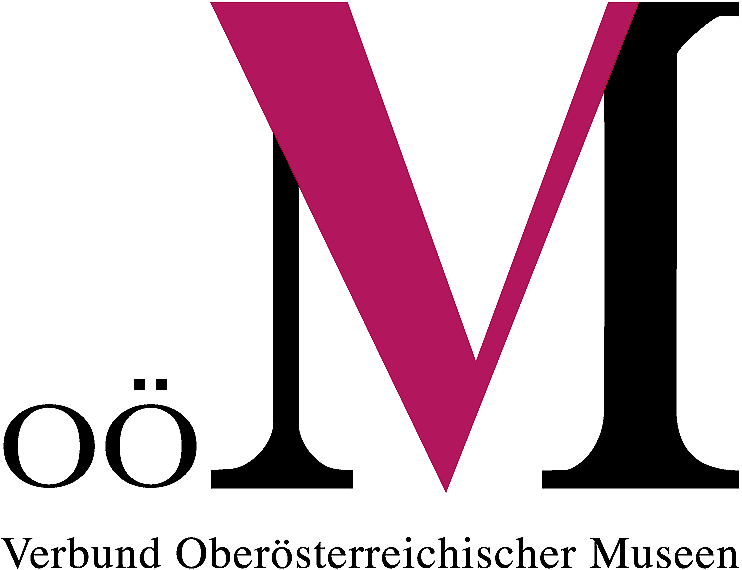 
Aktionswoche zum Internationalen MuseumstagMuseen im Mühlviertel13. bis 21. Mai 2017			   						         Leonding, April 2017Bildinformationen 001: Feiern Sie das Jubiläum mit! Zur Ausstellungseröffnung "200 Jahre Stadtkapelle Grein" lädt das Historische Stadttheater und Stadtmuseum Grein am 13. Mai 2017.  (c)  Stadtkapelle Grein
002: Im Green Belt Center in Windhaag wird  am 18. Mai 2017 die Ausstellung "Verborgene Kostbarkeiten - Naturfotografien von Josef Limberger" eröffnet. (c) Josef Limberger003: Am 20. Mai um 14:00 Uhr lädt das Freilichtmuseum Pelmberg in Hellmonsödt zur Eröffnung der Fotoausstellung "Bauernarbeit in früherer Zeit". (c) Ing. Johann Mülleder004: Den früheren Lebensumständen und der Arbeit der Holzhacker im Freiwald widmet sich die Sonderausstellung des Hinterglasmuseums  in Sandl, die am 20. Mai 2017 um 18:00 Uhr eröffnet wird. (c) Verbund Oö. Museen005: Das Färbermuseum widmet eine Sonderführung am Internationalen Museumstag den „Großen Töchtern unserer Heimat “- den Färbermeisterinnen Mathilde und Margarethe Zötl. (c) Verbund Oö. Museen006: Das Freilichtmuseum Unterkagerer in Auberg veranstaltet am 21. Mai 2017 von 13:00 bis 17:00 Uhr einen Tag der offenen Tür mit kostenlosem Führungsprogramm.  (c) Gerd Schmeja007:  Einen Tag der offenen Tür mit Mundartlesung veranstaltet das Freilichtmuseum Ledermühle in St. Oswald bei Freistadt am 21. Mai  2017 ab 14:00 Uhr. (c) Freilichtmuseum Ledermühle008: Die Gemeinde Sandl lädt am 21. Mai zum traditionellen Maikirtag mit einem Tag der offenen Tür im Hinterglasmuseum (c) Flora Fellner Fotografie009: Zum Internationalen Museumstag werden im Museum Kirchenhäusl von 10:00 bis 15:00 Uhr laufend Sonderführungen zum sozialen und sakralen Leben in einer Pfarre zu früherer Zeit angeboten. (c) Flora Fellner Fotografie_________________Alle Fotos stehen im Zuge der Ausstellungsbewerbung honorarfrei zur Verfügung. Für Bilder in druckfähiger Auflösung und bei weiteren Bildwünschen wenden Sie sich bitte an Mag. Elisabeth Kreuzwieser: kreuzwieser@ooemuseumsverbund.at.Rückfragehinweis:Verbund Oberösterreichischer MuseenWelser Straße 204060 LeondingTel.: +43 (0)732/68 26 16E-Mail: office@ooemuseumsverbund.at  www.ooemuseumsverbund.at|www.ooegeschichte.at 	